IFC Board Toolkit Charter Assessment Tool: Audit Committee 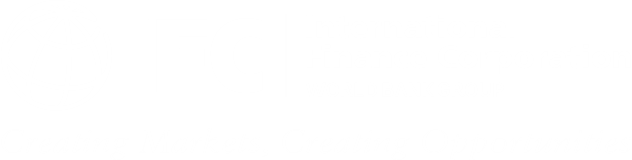 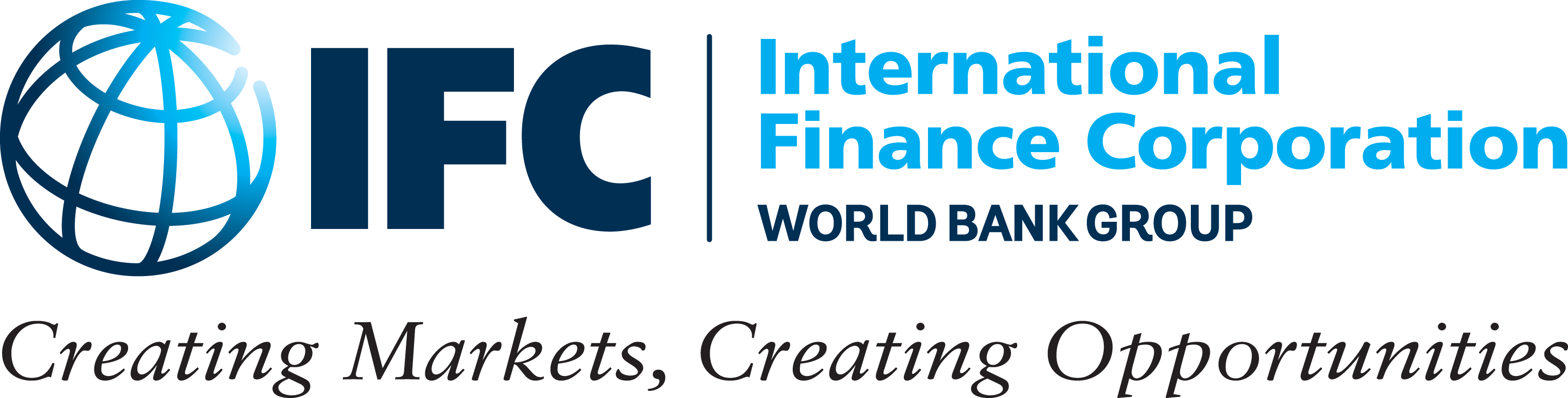 © 2023 International Finance Corporation. All rights reserved.2121 Pennsylvania Avenue, NWWashington, DC 20433 USAInternet: www.ifc.orgThe material in this work is copyrighted. Copying and/or transmitting portions or all of this work without permission may be a violation of applicable law. IFC encourages 
dissemination of its work and will normally grant permission to reproduce portions of the work promptly, and when the reproduction is for educational and non-commercial 
purposes, without a fee, subject to such attributions and notices as we may reasonably require. IFC does not guarantee the accuracy, reliability, or completeness of the content included in this work, or for the conclusions or judgments described herein, and accepts no 
responsibility or liability for any omissions or errors (including, without limitation, typographical errors and technical errors) in the content whatsoever or for reliance thereon. 
The boundaries, colors, denominations, and other information shown on any map in this work do not imply any judgment on the part of the World Bank concerning the legal 
status of any territory or the endorsement or acceptance of such boundaries. The findings, interpretations, and conclusions expressed in this volume do not necessarily reflect 
the views of the Executive Directors of the World Bank or the governments they represent.The contents of this work are intended for general informational purposes only and are not intended to constitute legal, securities, or investment advice, an opinion regarding 
the appropriateness of any investment, or a solicitation of any type. IFC or its affiliates may have an investment in, provide other advice or services to, or otherwise have a 
financial interest in, certain of the companies and parties (including named herein).All other queries on rights and licenses, including subsidiary rights, should be addressed to IFC’s Corporate Relations Department, 2121 Pennsylvania Avenue, NW, 
Washington, DC 20433 USA.International Finance Corporation is an international organization established by Articles of Agreement among its member countries, and a member of the World Bank Group. 
All names, logos, and trademarks are the property of IFC, and you may not use any of such materials for any purpose without the express written consent of IFC. Additionally, 
International Finance Corporation” and “IFC” are registered trademarks of IFC and are protected under international law.IFC Board ToolkitCharter Assessment Tool: Audit CommitteeAudit Committee Charter Assessment Tool for Non-Financial Institutions2121 Pennsylvania Avenue, NW Washington, DC 20433 USATel: +1 (202) 458-8097www.ifc.org/corporategovernancewww.ifc.org/sustainability	February 2023Basic++Intermediate Practices++Good International Practices++LeadershipI. EstablishmentAny written document, including Board resolutionAny written document, including Board resolutionIncorporated into By-Laws or corporate governance guidelines, with clear terms of reference on roles and responsibilitiesIncorporated into By-Laws or corporate governance guidelines, with clear terms of reference on roles and responsibilitiesIncorporated into By-Laws or corporate governance guidelines, with clear terms of reference on roles and responsibilitiesIncorporated into corporate Charter or Articles of Association, with more-detailed terms of reference on roles, responsibilities, composition, functioning, and proceduresIncorporated into corporate Charter or Articles of Association, with more-detailed terms of reference on roles, responsibilities, composition, functioning, and proceduresIncorporated into corporate Charter or Articles of Association, with more-detailed terms of reference on roles, responsibilities, composition, functioning, and proceduresSameSameII. PurposeAssist Board in overseeing preparation and presentation of financial statements and monitor their integrityAssist Board in overseeing preparation and presentation of financial statements and monitor their integritySameRecommend accounting policies; review adherence to accounting policies Oversee work of External AuditorHelp Board ensure Company’s compliance with applicable law and regulations and Company’s Charter, By-Laws and other internal regulationsOversee adequacy of internal controls and Internal Audit functionSameRecommend accounting policies; review adherence to accounting policies Oversee work of External AuditorHelp Board ensure Company’s compliance with applicable law and regulations and Company’s Charter, By-Laws and other internal regulationsOversee adequacy of internal controls and Internal Audit functionSameRecommend accounting policies; review adherence to accounting policies Oversee work of External AuditorHelp Board ensure Company’s compliance with applicable law and regulations and Company’s Charter, By-Laws and other internal regulationsOversee adequacy of internal controls and Internal Audit functionSameSame Same, and recommend level of assurance over environmental, social, and environmental (ESG); sustainability; and climate reportingSameSameSameSame Same, and recommend level of assurance over environmental, social, and environmental (ESG); sustainability; and climate reportingSameSameSameSame Same, and recommend level of assurance over environmental, social, and environmental (ESG); sustainability; and climate reportingSameSameSame SameSame SameSameAct as central coordination point for investigation of complaints relating to financial statements, compliance, internal controls, etc. Same SameSame SameSameAct as central coordination point for investigation of complaints relating to financial statements, compliance, internal controls, etc. III. CompositionThree or more Board membersOnly nonexecutive Board membersThree or more Board membersOnly nonexecutive Board membersSameSame, but majority independent Board members including Committee ChairAt least one member with recent, relevant financial or accounting expertiseSameSame, but majority independent Board members including Committee ChairAt least one member with recent, relevant financial or accounting expertiseSameSame, but majority independent Board members including Committee ChairAt least one member with recent, relevant financial or accounting expertiseThree to five Board membersSame, but all members independentAcceptable level of recent, relevant financial or accounting expertise in the aggregateAt least one Committee member with relevant knowledge about climate risks and opportunitiesFor climate-sensitive industries  this Committee member has in-depth knowledge of climate and environmental and social risks and opportunities related to the industryThree to five Board membersSame, but all members independentAcceptable level of recent, relevant financial or accounting expertise in the aggregateAt least one Committee member with relevant knowledge about climate risks and opportunitiesFor climate-sensitive industries  this Committee member has in-depth knowledge of climate and environmental and social risks and opportunities related to the industryThree to five Board membersSame, but all members independentAcceptable level of recent, relevant financial or accounting expertise in the aggregateAt least one Committee member with relevant knowledge about climate risks and opportunitiesFor climate-sensitive industries  this Committee member has in-depth knowledge of climate and environmental and social risks and opportunities related to the industrySameSame All members with recent and relevant financial or accounting expertiseAcceptable level of recent, relevant climate change expertise in the aggregateSameSame All members with recent and relevant financial or accounting expertiseAcceptable level of recent, relevant climate change expertise in the aggregateIV. Commitment and Professional 
Development of Committee MembersTime and desire to fulfill obligations Time and desire to fulfill obligations SameRecent, relevant financial literacyRecent, relevant literacy about climate risks and opportunitiesSameRecent, relevant financial literacyRecent, relevant literacy about climate risks and opportunitiesSameRecent, relevant financial literacyRecent, relevant literacy about climate risks and opportunitiesSameSame, and periodic professional education or training for all Committee membersSame, and periodic professional education or training for all Committee membersIntroductory briefing for all new Committee membersSameSame, and periodic professional education or training for all Committee membersSame, and periodic professional education or training for all Committee membersIntroductory briefing for all new Committee membersSameSame, and periodic professional education or training for all Committee membersSame, and periodic professional education or training for all Committee membersIntroductory briefing for all new Committee membersSame SameSame SameLess than 75% attendance at Committee meetings in 1 year automatic threshold for non-reappointmentLimited number of memberships on other board committees; no service on other committees that may involve executive decisions (e.g., Investment, Credit, Executive Committee)Review Committee competency of members in discharging their duties from time-to-time and provide appropriate trainingSame SameSame SameLess than 75% attendance at Committee meetings in 1 year automatic threshold for non-reappointmentLimited number of memberships on other board committees; no service on other committees that may involve executive decisions (e.g., Investment, Credit, Executive Committee)Review Committee competency of members in discharging their duties from time-to-time and provide appropriate trainingV. Committee ChairAppointed by Board, nonexecutive Board Chair, or CommitteeAppointed by Board, nonexecutive Board Chair, or CommitteeSame Independent Board member Same Independent Board member Same Independent Board member SameSameAppropriate recent, relevant expertise (e.g., finance, accounting)SameSameAppropriate recent, relevant expertise (e.g., finance, accounting)SameSameAppropriate recent, relevant expertise (e.g., finance, accounting)Appointed by independent members of Board or Committee  SameSameAppointed by independent members of Board or Committee  SameSameVI. Appointment to CommitteeAppointed by Board, Board Chair, or Corporate Governance or Nominations Committee Appointed by Board, Board Chair, or Corporate Governance or Nominations Committee Same, and full Board ratification of Committee members if nomination is by Chair or Corporate Governance or Nominations Committee Minimal or no management (e.g., chief executive officer (CEO)) or controlling shareholder influence in Committee member nominationsFixed terms, preferably annual, but not exceeding Board termsSame, and full Board ratification of Committee members if nomination is by Chair or Corporate Governance or Nominations Committee Minimal or no management (e.g., chief executive officer (CEO)) or controlling shareholder influence in Committee member nominationsFixed terms, preferably annual, but not exceeding Board termsSame, and full Board ratification of Committee members if nomination is by Chair or Corporate Governance or Nominations Committee Minimal or no management (e.g., chief executive officer (CEO)) or controlling shareholder influence in Committee member nominationsFixed terms, preferably annual, but not exceeding Board termsSame SameOne-year renewable terms Same SameOne-year renewable terms Same SameOne-year renewable terms SameSameSame SameSameSame VII. Remuneration (in Addition to Compensation for Work as Member of Full Board)Solely related to fulfilling obligations of a Committee member (no form of payment that would compromise independence; e.g., salary, consulting, finders’ fees)Solely related to fulfilling obligations of a Committee member (no form of payment that would compromise independence; e.g., salary, consulting, finders’ fees)Same, payment as Committee fees or meeting fees is preferred formAdequate level of payment to create expectation of responsibilitySame, payment as Committee fees or meeting fees is preferred formAdequate level of payment to create expectation of responsibilitySame, payment as Committee fees or meeting fees is preferred formAdequate level of payment to create expectation of responsibilityAnnual Committee feesSameAdditional per-meeting feesAdditional fee for Chair Annual Committee feesSameAdditional per-meeting feesAdditional fee for Chair Annual Committee feesSameAdditional per-meeting feesAdditional fee for Chair SameSameSame SameSameSameSame SameVIII. MeetingsCommittee Chair may call Approved annual calendar of regular meetingsAt least semiannual meetingsCommittee Chair may call Approved annual calendar of regular meetingsAt least semiannual meetingsSameSameSameBoard Chair, CEO, or chief financial officer may request SameSameSameBoard Chair, CEO, or chief financial officer may request SameSameSameBoard Chair, CEO, or chief financial officer may request Same, and by any two Committee membersSameAt least quarterly meetingsSameMeetings may be in person, by telephone, or online or other electronic communication means agreeable to CommitteeAbility to act by unanimous written consentSame, and by any two Committee membersSameAt least quarterly meetingsSameMeetings may be in person, by telephone, or online or other electronic communication means agreeable to CommitteeAbility to act by unanimous written consentSame, and by any two Committee membersSameAt least quarterly meetingsSameMeetings may be in person, by telephone, or online or other electronic communication means agreeable to CommitteeAbility to act by unanimous written consentSame SameSameSame, or requested by Chief of Internal Audit, External Auditor, or Chief Compliance OfficerSameSameSame SameSameSame, or requested by Chief of Internal Audit, External Auditor, or Chief Compliance OfficerSameSameIX. Attendance and NoticeQuorum requiredAdvance notice required; may be waived with unanimous written consentQuorum requiredAdvance notice required; may be waived with unanimous written consentSame, and simple majority as a minimumSame Agenda and related materials to be provided in advance unless Chair (or other convener) believes confidentiality requires otherwise, in which case general description of subject of meeting to be circulated with a statement from Chair as to reasons for confidentialityMinutes to be prepared and distributed to Committee members; Board has access to review themSame, and simple majority as a minimumSame Agenda and related materials to be provided in advance unless Chair (or other convener) believes confidentiality requires otherwise, in which case general description of subject of meeting to be circulated with a statement from Chair as to reasons for confidentialityMinutes to be prepared and distributed to Committee members; Board has access to review themSame, and simple majority as a minimumSame Agenda and related materials to be provided in advance unless Chair (or other convener) believes confidentiality requires otherwise, in which case general description of subject of meeting to be circulated with a statement from Chair as to reasons for confidentialityMinutes to be prepared and distributed to Committee members; Board has access to review themSameSame, with minimum 48-hour notice Same SameExternal Auditor sends notices of all meetingsChief of Internal Audit and Chief Compliance Officer send notices of all meetingsAll non-Committee members may be asked to leave the meeting at any time External Auditor allowed to attend all meetings at Company’s expenseChief of Internal Audit and Chief Compliance Officer allowed to attend all meetingsAt least one annual meeting separately with External Auditor, Chief of Internal Audit, and Chief Compliance Officer without management presentSameSame, with minimum 48-hour notice Same SameExternal Auditor sends notices of all meetingsChief of Internal Audit and Chief Compliance Officer send notices of all meetingsAll non-Committee members may be asked to leave the meeting at any time External Auditor allowed to attend all meetings at Company’s expenseChief of Internal Audit and Chief Compliance Officer allowed to attend all meetingsAt least one annual meeting separately with External Auditor, Chief of Internal Audit, and Chief Compliance Officer without management presentSameSame, with minimum 48-hour notice Same SameExternal Auditor sends notices of all meetingsChief of Internal Audit and Chief Compliance Officer send notices of all meetingsAll non-Committee members may be asked to leave the meeting at any time External Auditor allowed to attend all meetings at Company’s expenseChief of Internal Audit and Chief Compliance Officer allowed to attend all meetingsAt least one annual meeting separately with External Auditor, Chief of Internal Audit, and Chief Compliance Officer without management presentSame, with qualified majority for certain important issuesSame, with minimum 1 week noticeSameSameSameSame SameSame, and External Auditor provided at all meetings with opportunity to meet with Committee without management presentSame, and Chief of Internal Audit and Chief Compliance Officer provided at all meetings with opportunity to meet with Committee without management present SameIndependent members meet separately (non-Committee meeting) at least once per year to discuss their effectivenessSame, with qualified majority for certain important issuesSame, with minimum 1 week noticeSameSameSameSame SameSame, and External Auditor provided at all meetings with opportunity to meet with Committee without management presentSame, and Chief of Internal Audit and Chief Compliance Officer provided at all meetings with opportunity to meet with Committee without management present SameIndependent members meet separately (non-Committee meeting) at least once per year to discuss their effectivenessX. Reporting to BoardOral or written reports to Board as neededOral or written reports to Board as neededSameAnnual written report to BoardSameAnnual written report to BoardSameAnnual written report to BoardSame, but at least quarterlySame Same, but at least quarterlySame Same, but at least quarterlySame Written reports or minutes to Board after each Committee meetingSameWritten reports or minutes to Board after each Committee meetingSameXI. EvaluationAnnual evaluation of work Committee has performed over previous year Annual evaluation of Committee effectiveness, including processes and proceduresAnnual evaluation of work Committee has performed over previous year Annual evaluation of Committee effectiveness, including processes and proceduresAnnual evaluation of work Committee has performed over previous year Annual evaluation of Committee effectiveness, including processes and proceduresSameSame  Periodic evaluation of Committee Charter, with written report to Board suggesting improvements if anyPeriodic independent evaluation of Committee effectivenessSameSame  Periodic evaluation of Committee Charter, with written report to Board suggesting improvements if anyPeriodic independent evaluation of Committee effectivenessXII. Ethics and ConfidentialityGeneral reference to Company’s code of ethicsEnsure that code of ethics is in writing and arrangements are made for all employees to be aware of itGeneral reference to Company’s code of ethicsEnsure that code of ethics is in writing and arrangements are made for all employees to be aware of itSameSameCommittee members covered by specific provisions applicable to Board members as included in Company’s general code of ethics or by code of ethics for all Board members SameSameCommittee members covered by specific provisions applicable to Board members as included in Company’s general code of ethics or by code of ethics for all Board members SameSameCommittee members covered by specific provisions applicable to Board members as included in Company’s general code of ethics or by code of ethics for all Board members SameSame SameSameSame SameSameSame SameSameSame SameStatement in Company’s Charter that Committee members in particular may receive confidential information that may not be disclosed Review and provide recommendations to improve Company’s code of ethics at least every 2 yearsSameSame SameStatement in Company’s Charter that Committee members in particular may receive confidential information that may not be disclosed Review and provide recommendations to improve Company’s code of ethics at least every 2 yearsXIII. Authority and ResourcesHave access to External Auditor, Chief of Internal Audit, General Counsel, Chief Compliance Officer, and other Company agentsHave access to External Auditor, Chief of Internal Audit, General Counsel, Chief Compliance Officer, and other Company agentsSameExternal Auditor reports to CommitteeInternal Audit function reports independently to committeeSameExternal Auditor reports to CommitteeInternal Audit function reports independently to committeeSameExternal Auditor reports to CommitteeInternal Audit function reports independently to committeeSame, without necessarily going through hierarchy (although hierarchy should be respected absent compelling reasons to avoid it)SameSameRequire presence of any executive officer of the Company and its affiliates or other employee at Committee meeting or other venue (CEO to be notified unless investigatory conflict) Authorize or conduct any investigations within its area of responsibility; have right to hire independent experts for such investigations, approve terms of such engagements, and have Company pay for such investigations Have right to investigate any employee complaints (whistleblowing) related to financial reportingSame, without necessarily going through hierarchy (although hierarchy should be respected absent compelling reasons to avoid it)SameSameRequire presence of any executive officer of the Company and its affiliates or other employee at Committee meeting or other venue (CEO to be notified unless investigatory conflict) Authorize or conduct any investigations within its area of responsibility; have right to hire independent experts for such investigations, approve terms of such engagements, and have Company pay for such investigations Have right to investigate any employee complaints (whistleblowing) related to financial reportingSame, without necessarily going through hierarchy (although hierarchy should be respected absent compelling reasons to avoid it)SameSameRequire presence of any executive officer of the Company and its affiliates or other employee at Committee meeting or other venue (CEO to be notified unless investigatory conflict) Authorize or conduct any investigations within its area of responsibility; have right to hire independent experts for such investigations, approve terms of such engagements, and have Company pay for such investigations Have right to investigate any employee complaints (whistleblowing) related to financial reportingSameSameSame SameSame SameHave annual budget sufficient to achieve Committee needs and have right to access additional funds in unforeseen circumstancesEnsure adequacy of Company whistleblowing proceduresSameSameSame SameSame SameHave annual budget sufficient to achieve Committee needs and have right to access additional funds in unforeseen circumstancesEnsure adequacy of Company whistleblowing proceduresXIV. Responsibilities—Reports to ShareholdersReport to shareholders annually on its structure and activities, including Charter, members, number of meetings, and attendanceReport to shareholders annually on its structure and activities, including Charter, members, number of meetings, and attendanceSameReview any releases of information (e.g., earnings press releases, periodic regulatory filings) related to financial statementsSameReview any releases of information (e.g., earnings press releases, periodic regulatory filings) related to financial statementsSameReview any releases of information (e.g., earnings press releases, periodic regulatory filings) related to financial statementsSameReview disclosure and financial and ESG-, sustainability-, and climate-reporting practices of CompanySameReview disclosure and financial and ESG-, sustainability-, and climate-reporting practices of CompanySameReview disclosure and financial and ESG-, sustainability-, and climate-reporting practices of CompanySame, and including how Committee guarantees External Auditor’s independence and on fees paid to External Auditor for each type of audit and non-audit service; litigation and other risks; information on integrity of internal controls, internal audit, and compliance and on any special issues considered during previous yearSameCommittee Chair to be directly accessible to shareowners as Chair or Committee determines (e.g., available to take questions at Annual General Meeting)  Same, and including how Committee guarantees External Auditor’s independence and on fees paid to External Auditor for each type of audit and non-audit service; litigation and other risks; information on integrity of internal controls, internal audit, and compliance and on any special issues considered during previous yearSameCommittee Chair to be directly accessible to shareowners as Chair or Committee determines (e.g., available to take questions at Annual General Meeting)  XV. Responsibilities—Financial ReportsReview key accounting policies and practices (especially any changes) to ensure compliance with local and any applicable standards and regulationsApprove annual reports, annual financial statements, and any interim financial statements, if required by law, in advance of Board and shareholder approvalReview key accounting policies and practices (especially any changes) to ensure compliance with local and any applicable standards and regulationsApprove annual reports, annual financial statements, and any interim financial statements, if required by law, in advance of Board and shareholder approvalSameSame, and review all interim financial statements irrespective of whether required by law, and provide recommendations to Board and shareholdersPeriodically consider whether Company should provide any nonfinancial reporting to shareholders or the public, including whether it should participate in nonfinancial reporting based on standards such as from the Global Reporting Initiative, Sustainability Accounting Standards Board, or International Sustainability Standards Board SameSame, and review all interim financial statements irrespective of whether required by law, and provide recommendations to Board and shareholdersPeriodically consider whether Company should provide any nonfinancial reporting to shareholders or the public, including whether it should participate in nonfinancial reporting based on standards such as from the Global Reporting Initiative, Sustainability Accounting Standards Board, or International Sustainability Standards Board SameSame, and review all interim financial statements irrespective of whether required by law, and provide recommendations to Board and shareholdersPeriodically consider whether Company should provide any nonfinancial reporting to shareholders or the public, including whether it should participate in nonfinancial reporting based on standards such as from the Global Reporting Initiative, Sustainability Accounting Standards Board, or International Sustainability Standards Board Same SameSame, and consider integrated reportingMonitor communications from regulatory agencies regarding accounting mattersSame SameSame, and consider integrated reportingMonitor communications from regulatory agencies regarding accounting mattersSame SameSame, and consider integrated reportingMonitor communications from regulatory agencies regarding accounting mattersSame SameSameSameEnsure that Committee and Company are abreast of material pending changes under consideration by accounting standard setters, including through participation in fora, for example organized by standard settersRegularly monitoring the adequacy of external financial and nonfinancial reporting practices against those of peersSame SameSameSameEnsure that Committee and Company are abreast of material pending changes under consideration by accounting standard setters, including through participation in fora, for example organized by standard settersRegularly monitoring the adequacy of external financial and nonfinancial reporting practices against those of peersXVI. Responsibilities—ESG, Sustainability, 
Climate ReportingEnsure that ESG, sustainability, and climate reporting follows minimum national requirementsEnsure that ESG, sustainability, and climate reporting follows minimum national requirementsEnsure that ESG, sustainability, and climate concerns are disclosed in Company’s Annual Report or separate sustainability reportEnsure that Company publishes its GHG scope 1 and 2 emissionsEnsure that ESG, sustainability, and climate concerns are disclosed in Company’s Annual Report or separate sustainability reportEnsure that Company publishes its GHG scope 1 and 2 emissionsEnsure that ESG, sustainability, and climate concerns are disclosed in Company’s Annual Report or separate sustainability reportEnsure that Company publishes its GHG scope 1 and 2 emissionsSameSame, and including material scope 3 emissionsReview Company’s net zero targetsEnsure that Company discloses scenario analysis and climate-related metricsEnsure that ESG, sustainability, and climate reporting includes operations and activities of all material subsidiariesEnsure that Company obtains at least negative or limited assurance on sustainability reporting and climate-related disclosuresSameSame, and including material scope 3 emissionsReview Company’s net zero targetsEnsure that Company discloses scenario analysis and climate-related metricsEnsure that ESG, sustainability, and climate reporting includes operations and activities of all material subsidiariesEnsure that Company obtains at least negative or limited assurance on sustainability reporting and climate-related disclosuresSameSame, and including material scope 3 emissionsReview Company’s net zero targetsEnsure that Company discloses scenario analysis and climate-related metricsEnsure that ESG, sustainability, and climate reporting includes operations and activities of all material subsidiariesEnsure that Company obtains at least negative or limited assurance on sustainability reporting and climate-related disclosuresEnsure that ESG, sustainability, and climate change concerns are disclosed in Company’s integrated reportSame, and including all scope 3 emissionsSame, and ensure that the Science Based Target Initiative or similar provider approves net zero targetsSameSameEnsure that ESG and climate data are subject to annual reasonable assurance attestation by an independent provider under International Auditing and Assurance Standards Board Standards or International Standard on Assurance Engagements 3000 or 3410 Ensure that ESG, sustainability, and climate change concerns are disclosed in Company’s integrated reportSame, and including all scope 3 emissionsSame, and ensure that the Science Based Target Initiative or similar provider approves net zero targetsSameSameEnsure that ESG and climate data are subject to annual reasonable assurance attestation by an independent provider under International Auditing and Assurance Standards Board Standards or International Standard on Assurance Engagements 3000 or 3410 XVII. Responsibilities—Internal ControlsReview controls and procedures for compliance with financial reporting requirementsReview findings of all regulatory reviewsReview controls and procedures for compliance with financial reporting requirementsReview findings of all regulatory reviewsSameSameReview and advise on internal control procedures; be cognizant of what management and Board have identified as key risksReview and approve comprehensive listing of related parties, as required by lawEnsure that Company has incorporated climate-related risks into internal control policies and procedures (e.g., procurement policy revised to ensure that environmental, social, and climate-related risks are adequately captured across Company’s operations and value chains in all related geographic locations) SameSameReview and advise on internal control procedures; be cognizant of what management and Board have identified as key risksReview and approve comprehensive listing of related parties, as required by lawEnsure that Company has incorporated climate-related risks into internal control policies and procedures (e.g., procurement policy revised to ensure that environmental, social, and climate-related risks are adequately captured across Company’s operations and value chains in all related geographic locations) SameSameReview and advise on internal control procedures; be cognizant of what management and Board have identified as key risksReview and approve comprehensive listing of related parties, as required by lawEnsure that Company has incorporated climate-related risks into internal control policies and procedures (e.g., procurement policy revised to ensure that environmental, social, and climate-related risks are adequately captured across Company’s operations and value chains in all related geographic locations) Same SameSame SameSame, and ensure that the “Three Lines Model” in risk management and control has been adopted and climate-related internal control procedures extended to contractors, subcontractors, third parties, and supply chain as relevantReview related-party transactions before Board considerationDiscuss any internal control weaknesses with External Auditor, particularly any findings to be referenced in Management Letter; ensure that Chief of Internal Audit is aware of findings Monitor remediation of weaknesses in internal controls that Committee, Chief of Internal Audit, External Auditor, or others have identified, including those in particular identified in the Management LetterReview whistleblowing policies Same SameSame SameSame, and ensure that the “Three Lines Model” in risk management and control has been adopted and climate-related internal control procedures extended to contractors, subcontractors, third parties, and supply chain as relevantReview related-party transactions before Board considerationDiscuss any internal control weaknesses with External Auditor, particularly any findings to be referenced in Management Letter; ensure that Chief of Internal Audit is aware of findings Monitor remediation of weaknesses in internal controls that Committee, Chief of Internal Audit, External Auditor, or others have identified, including those in particular identified in the Management LetterReview whistleblowing policies Same SameSame SameSame, and ensure that the “Three Lines Model” in risk management and control has been adopted and climate-related internal control procedures extended to contractors, subcontractors, third parties, and supply chain as relevantReview related-party transactions before Board considerationDiscuss any internal control weaknesses with External Auditor, particularly any findings to be referenced in Management Letter; ensure that Chief of Internal Audit is aware of findings Monitor remediation of weaknesses in internal controls that Committee, Chief of Internal Audit, External Auditor, or others have identified, including those in particular identified in the Management LetterReview whistleblowing policies Same Same Same SameSame, and take corrective actions on the company’s and its stakeholders’ (e.g., contractors, subcontractors, third parties, supply chain) climate-related control deficiencies identified in internal audit as well as external service providers’ reports SameSame SameSameEnsuring that Company has adequate methods by which concerns about controls, accounting, fraud, malfeasance, etc. may come to light (e.g., phone tip lines, e-mail access, mailbox to deposit complaints or suggestions)Same Same Same SameSame, and take corrective actions on the company’s and its stakeholders’ (e.g., contractors, subcontractors, third parties, supply chain) climate-related control deficiencies identified in internal audit as well as external service providers’ reports SameSame SameSameEnsuring that Company has adequate methods by which concerns about controls, accounting, fraud, malfeasance, etc. may come to light (e.g., phone tip lines, e-mail access, mailbox to deposit complaints or suggestions)XVIII. Responsibilities—Internal AuditEnsure appropriate staffing for internal audit functionReview significant reports of Chief of Internal AuditIf there is no internal audit function, review need for one annually and disclose to shareholders why one does not existEnsure appropriate staffing for internal audit functionReview significant reports of Chief of Internal AuditIf there is no internal audit function, review need for one annually and disclose to shareholders why one does not existSame Review and act on all reports of Chief of Internal AuditBe informed in a timely fashion of significant problems that internal audit function discoversReview and recommend improvements to By-Laws on internal audit functionEnsure that company’s risk assessment framework includes climate changeSame Review and act on all reports of Chief of Internal AuditBe informed in a timely fashion of significant problems that internal audit function discoversReview and recommend improvements to By-Laws on internal audit functionEnsure that company’s risk assessment framework includes climate changeSame Review and act on all reports of Chief of Internal AuditBe informed in a timely fashion of significant problems that internal audit function discoversReview and recommend improvements to By-Laws on internal audit functionEnsure that company’s risk assessment framework includes climate changeSame Same SameSameEnsure that internal audit reviews climate-related information, including risks and opportunities that climate change poses or provides to the business before the information is disclosed publiclyHave opportunity to express Committee’s opinion on appointment or removal of Chief of Internal Audit Approve annual work plan of internal audit function and monitor significant deviations from plan Same Same SameSameEnsure that internal audit reviews climate-related information, including risks and opportunities that climate change poses or provides to the business before the information is disclosed publiclyHave opportunity to express Committee’s opinion on appointment or removal of Chief of Internal Audit Approve annual work plan of internal audit function and monitor significant deviations from plan Same Same SameSameEnsure that internal audit reviews climate-related information, including risks and opportunities that climate change poses or provides to the business before the information is disclosed publiclyHave opportunity to express Committee’s opinion on appointment or removal of Chief of Internal Audit Approve annual work plan of internal audit function and monitor significant deviations from plan SameSame SameSameEnsure that internal audit provides high-quality independent assurance that climate-related risks and opportunities are identified considering all major stakeholders’ views; managed according to Company’s strategic objectives and ESG, sustainability, and climate key performance indicators; mitigated; and reported to the public in a universally recognized framework Approve appointment and dismissal of Chief of Internal AuditSamePeriodically review adequacy of internal audit function, including resources, training, and expertise necessary to perform its responsibilitiesIf internal audit is outsourced, review advantages and disadvantages of in-house vs outsourced (or co-sourced) annually SameSame SameSameEnsure that internal audit provides high-quality independent assurance that climate-related risks and opportunities are identified considering all major stakeholders’ views; managed according to Company’s strategic objectives and ESG, sustainability, and climate key performance indicators; mitigated; and reported to the public in a universally recognized framework Approve appointment and dismissal of Chief of Internal AuditSamePeriodically review adequacy of internal audit function, including resources, training, and expertise necessary to perform its responsibilitiesIf internal audit is outsourced, review advantages and disadvantages of in-house vs outsourced (or co-sourced) annually XIX. Responsibilities—External AuditReview with management and External Auditor audited financial statements; any interim statements, if audited; and other material communications relating to CompanyEstablishing, in conjunction with the External Auditor, the auditing standards to be used subject to applicable regulation Set procedures for hiring External Auditor to ensure its independence (e.g., formal tender procedure)Sign and authorize terms of engagement and appointment, reappointment, or removal of external auditorsReview with management and External Auditor audited financial statements; any interim statements, if audited; and other material communications relating to CompanyEstablishing, in conjunction with the External Auditor, the auditing standards to be used subject to applicable regulation Set procedures for hiring External Auditor to ensure its independence (e.g., formal tender procedure)Sign and authorize terms of engagement and appointment, reappointment, or removal of external auditorsSameSame SameApprove audit scope and planApprove hiring of External Auditor, subject to shareholder approval, where requiredObtain any legal or regulatory declarations needed from External AuditorEnsure that Company follows appropriate record-retention policies for accounting documentsFormally meet with External Auditor at least annually  Review with External Auditor any difficulties encountered during conduct of auditReview all regulatory oversight reports relevant to Committee’s responsibilitySameSame SameApprove audit scope and planApprove hiring of External Auditor, subject to shareholder approval, where requiredObtain any legal or regulatory declarations needed from External AuditorEnsure that Company follows appropriate record-retention policies for accounting documentsFormally meet with External Auditor at least annually  Review with External Auditor any difficulties encountered during conduct of auditReview all regulatory oversight reports relevant to Committee’s responsibilitySameSame SameApprove audit scope and planApprove hiring of External Auditor, subject to shareholder approval, where requiredObtain any legal or regulatory declarations needed from External AuditorEnsure that Company follows appropriate record-retention policies for accounting documentsFormally meet with External Auditor at least annually  Review with External Auditor any difficulties encountered during conduct of auditReview all regulatory oversight reports relevant to Committee’s responsibilitySameSame SameSameSameSameSame SameSameSameEvaluate performance of External Auditor annuallyEstablish high-level conditions for hiring External Auditor (e.g., auditor rotation or lead partner rotation policy), if any Review disputes between management and External AuditorDiscuss with management any non-audit services to be purchased from External Auditor to preserve independence of audit Review and track formal process of review and follow-up of Management LettersSameSame SameSameSameSameSame SameSameSameEvaluate performance of External Auditor annuallyEstablish high-level conditions for hiring External Auditor (e.g., auditor rotation or lead partner rotation policy), if any Review disputes between management and External AuditorDiscuss with management any non-audit services to be purchased from External Auditor to preserve independence of audit Review and track formal process of review and follow-up of Management LettersSameSame SameSameSameSameSame SameSameSameEvaluate performance of External Auditor annuallyEstablish high-level conditions for hiring External Auditor (e.g., auditor rotation or lead partner rotation policy), if any Review disputes between management and External AuditorDiscuss with management any non-audit services to be purchased from External Auditor to preserve independence of audit Review and track formal process of review and follow-up of Management LettersSameSameSame, and directly hire and set compensation of External Auditor, subject to shareholder approvalSameSameSameSameSameSame SameSameSameSameSame, and set standards and policy for purchase of any non-audit services from External Auditor to preserve independence of audit and approve contracts for such servicesSameEnsure that Committee and Company are aware of material pending changes under consideration by audit standard setters, including through participation in fora, for example organized by standard settersGenerally keep abreast of auditing and accounting trends in the industry and geographic marketDiscuss with External Auditor, at least annually, any disciplinary or regulatory findings about audit firm itself and explore any issues that might compromise its independencePut audit contract out for market competition periodicallySameSameSame, and directly hire and set compensation of External Auditor, subject to shareholder approvalSameSameSameSameSameSame SameSameSameSameSame, and set standards and policy for purchase of any non-audit services from External Auditor to preserve independence of audit and approve contracts for such servicesSameEnsure that Committee and Company are aware of material pending changes under consideration by audit standard setters, including through participation in fora, for example organized by standard settersGenerally keep abreast of auditing and accounting trends in the industry and geographic marketDiscuss with External Auditor, at least annually, any disciplinary or regulatory findings about audit firm itself and explore any issues that might compromise its independencePut audit contract out for market competition periodicallyXX. Responsibilities—ComplianceEnsure that responsibility for company compliance is clearly defined in organization, whether in separate compliance unit or as part of another unit (e.g., legal)Ensure that responsibility for company compliance is clearly defined in organization, whether in separate compliance unit or as part of another unit (e.g., legal)Same, but better to have separate compliance lead depending on industry and nature of Company’s compliance requirementsReview Company’s compliance program with General Counsel, Chief Compliance Officer, or other appropriate corporate officer Review all disciplinary actions against corporate officers found to have violated standards of ethical conductSame, but better to have separate compliance lead depending on industry and nature of Company’s compliance requirementsReview Company’s compliance program with General Counsel, Chief Compliance Officer, or other appropriate corporate officer Review all disciplinary actions against corporate officers found to have violated standards of ethical conductSame, but better to have separate compliance lead depending on industry and nature of Company’s compliance requirementsReview Company’s compliance program with General Counsel, Chief Compliance Officer, or other appropriate corporate officer Review all disciplinary actions against corporate officers found to have violated standards of ethical conductSame Same SameReview regulatory changes that may affect compliance regimeEnsure that employees of the Company’s compliance office receive adequate trainingDiscuss with General Counsel any pending litigation or other legal matters that could have a material effect on Company’s financial statements, way of doing business, or public reputationEnsure that compliance function provides feedback to Audit Committee or Board on Company’s ESG and climate strategy, risk appetite, and ESG and climate key performance indicatorsSame Same SameReview regulatory changes that may affect compliance regimeEnsure that employees of the Company’s compliance office receive adequate trainingDiscuss with General Counsel any pending litigation or other legal matters that could have a material effect on Company’s financial statements, way of doing business, or public reputationEnsure that compliance function provides feedback to Audit Committee or Board on Company’s ESG and climate strategy, risk appetite, and ESG and climate key performance indicatorsSame Same SameReview regulatory changes that may affect compliance regimeEnsure that employees of the Company’s compliance office receive adequate trainingDiscuss with General Counsel any pending litigation or other legal matters that could have a material effect on Company’s financial statements, way of doing business, or public reputationEnsure that compliance function provides feedback to Audit Committee or Board on Company’s ESG and climate strategy, risk appetite, and ESG and climate key performance indicatorsSameSame, including provision for acceptance and retention of complaints (see section XVI, Best Practice) and receive reports on compliance at least semiannually SameSame, and evaluate adequacy and effectiveness of Company’s procedures and systems for ensuring compliance with legal and regulatory requirements and internal operating proceduresSameSameSameEnsure that Committee and Company are aware of material pending changes under consideration by regulatory agencies, including through participation in fora, for example organized by these agenciesReview any waivers of Company’s code of ethicsSameSame, including provision for acceptance and retention of complaints (see section XVI, Best Practice) and receive reports on compliance at least semiannually SameSame, and evaluate adequacy and effectiveness of Company’s procedures and systems for ensuring compliance with legal and regulatory requirements and internal operating proceduresSameSameSameEnsure that Committee and Company are aware of material pending changes under consideration by regulatory agencies, including through participation in fora, for example organized by these agenciesReview any waivers of Company’s code of ethics